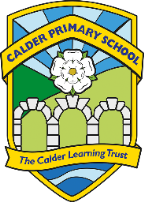 W/C 1.06.2020: Learning Project - Around the WorldW/C 1.06.2020: Learning Project - Around the WorldAge Range: EYFSAge Range: EYFSWeekly Reading TasksWeekly Phonics TasksMonday- Listen to stories from around the world - including: Handa's Surprise and The Tiger’s Child. Ask your child to retell the story in their own words once they are familiar.Monday- Ask your child if they can think of a fruit or vegetable for each letter of the alphabet i.e. a=apple, b=banana. Tuesday- Follow the story All Are Welcome Here with your child. Discuss how your child’s school makes everybody feel welcome.Tuesday- Play Odd and Bob here. Children sort real words and nonsense words by sounding out.  Wednesday- Play memory games, ‘I went to the market, I bought… The next person repeats the above sentence remembering the items bought already and adding a new one to the list each time. You could use fruits like in Handa’s Surprise.Wednesday- List countries from around the world e.g. Spain, Peru. Ask your child to identify the initial sound each country begins with. Can they identify other sounds e.g. S-p-ai-n?Thursday- Your child can practise reading the tricky words: into, he, she, me, we, be, you, are, they, my, all, her. Look at newspapers, magazines or leaflets together and circle these words with a felt tip pen or highlighter.  Thursday- Splat the Letter- Write out the letters for the sounds your child has been practising on pieces of paper and spread out on the floor. Take it in turns to shout out a sound and both players have to try and splat the sound with their hand.Weekly Writing Tasks Weekly Maths Tasks- Take AwayMonday- Encourage your child to look at the food in your kitchen and find out what countries some of it comes from. Search on a map for those countries. Help your child to trace the first letter of each country. Monday- Watch this video to support counting back from 10. CHALLENGE: Ask your child to start at 10 and take away 1. Repeat this until they get to zero. Do they recognise the amount is getting smaller?Tuesday- Ask your child to play the role of Handa from Handa’s Surprise. Ask questions for them to answer pretending they are Handa e.g. ‘Handa, what is your favourite fruit?’ They might answer by saying ‘My favourite fruit is tangerines. I was very excited to find lots of them’. CHALLENGE: They could try drawing and labelling some of the fruit.Tuesday- Generate your own subtraction number stories. Use real life objects at home to show this e.g. ‘I have 4 bananas. I eat one. How many are left?Wednesday- Your child can draw a picture of a suitcase and all the things they might take on holiday. CHALLENGE: Ask your child to label the items.Wednesday- Use a teddy and count backwards making deliberate mistakes. Can your child spot the mistakes? Mistakes can include omitted numbers, repeated numbers or a number in the wrong place. CHALLENGE: Ask your child to spot the mistake when the numbers are written down. Thursday- Ask your child to pretend they are on holiday. Get them to make a postcard to send to someone at home. Ask your child to draw a picture of what they are doing on holiday. Can they make a list of what they are doing?Thursday - Use the tens frames (here) to subtract/take away numbers. CHALLENGE: Ask your child to write the accompanying number sentence e.g. 10-1= 9. Learning Project - to be done throughout the weekThe project this week aims to provide opportunities for your child to learn more about countries and cities around the world. Learning may focus on different cultures and traditions, famous landmarks, food and clothing. Flags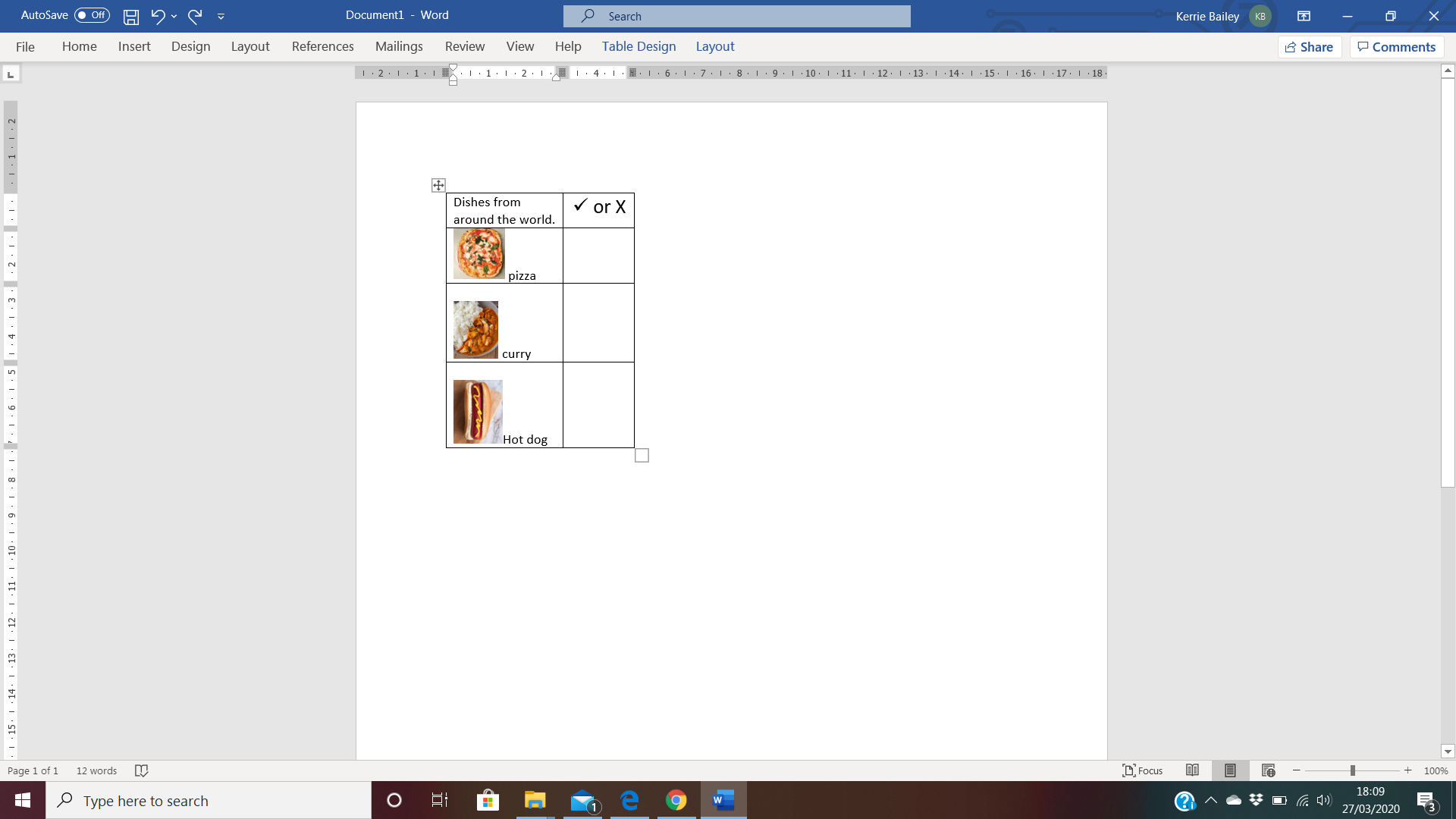 Look at flags from around the world. Discuss which are your child’s favourites and why? Can they spot any shapes in the flags and can they name them? Ask your child to design and make their own flag using 2d shapes.  Food TastingFind some different foods/fruits from around the world and taste each one. These could include: pizza (Italy), curry (India) and taco (Mexican) or the fruits from the story Handa's Surprise. Your child can create a chart putting a tick next to each food they like and a cross next to the foods they dislike over the course of the week. 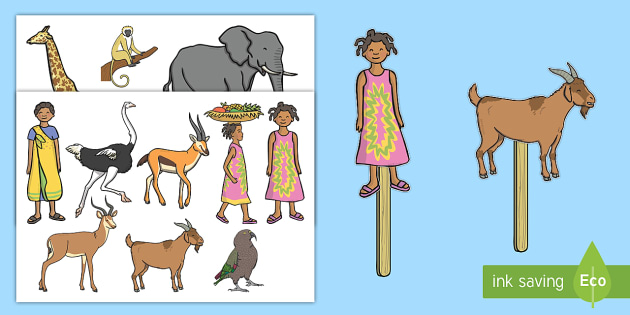 Pleasing PuppetsMake your own Handa’s Surprise character puppet. Click here for more ideas. Toys from Around the WorldLook at this photography project of children with their toys from around the world. Discuss how life is the same and how life is different in other countries. Can your child draw their favourite toy and write a sentence explaining why this is their favourite? Where in the World? Discuss with your child where your family comes from in the world. If you have them available, show your child photographs of where you, or their grandparents, grew up. This might be similar to where they live now or completely different. Encourage your child to think about the differences between the places. Share your family photographs on Twitter at #CalderLearningProjects so children can compare their own family origins with others. STEM Learning Opportunities #sciencefromhomeEngineering Around the World – BridgesA bridge helps people move over obstacles like a river, a valley or a busy road.  The world’s longest bridge is in China and is 164.8km long. It would take more than two days to walk the length of this bridge. Do you have any bridges near your home?  What do they look like?Try building a bridge out of paper, Lego or any other building materials you might have at home.  Your bridge needs to be big enough for a toy car or small toy to travel over.Additional learning resources parents may wish to engage withBBC Bitesize have daily lessons on a range of topics. Whilst they are aimed at Year 1 upwards many are also suitable for Reception. Classroom Secrets have a range of worksheets that support BBC Bitesize sessions.IXL Click on Maths, Reception. There are interactive games to play and guides for parents. Read Write Inc. daily phonics lessons.Numberblocks  cover a range of early years maths topics.Cosmic Kids Yoga - Yoga, Mindfulness and Relaxation for kidsPE with Joe Wicks Oxford Owl have a range of resources to be used at home.  #CalderLearningProjects 